                                                    ПРОЄКТ                                                                                                                                                                                                                                              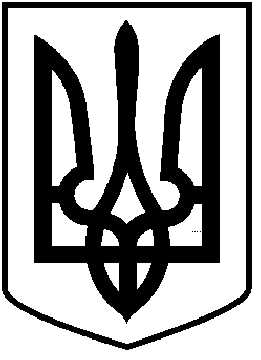 ЧОРТКІВСЬКА  МІСЬКА  РАДАСІМДЕСЯТ ВОСЬМА СЕСІЯ  ВОСЬМОГО  СКЛИКАННЯРІШЕННЯ03 жовтня 2023 року                                                                                       № м. ЧортківПро затвердження проекту землеустрою щодо відведення земельної ділянки в постійне користування Тернопільському обласному центру з гідрометеорології по вул. Об’їзна в м. Чорткові Тернопільської області  Розглянувши клопотання начальника Тернопільського ЦГМ Софінського С. від 21.08.2023 р., висновок депутатської комісії міської ради з питань містобудування, земельних відносин та екології,  відповідно до статей ст. 12, 83, 92, 125, 126, частини 6 статті 186 Земельного кодексу України, статті 50 Закону України «Про землеустрій», керуючись пунктом 34 частини 1 статті 26, частини 1 статті 59 Закону України «Про місцеве самоврядування в Україні», міська рада ВИРІШИЛА:1.Затвердити проект землеустрою щодо відведення земельної ділянки площею 1,0000 га в постійне користування для будівництва та обслуговування будівель  органів державної влади та місцевого самоврядування громадських та релігійних організацій (код згідно з КВЦПЗ – 03.01) Тернопільському обласному центру з гідрометеорології в м. Чортків вул. Об’їзна в м. Чорткові Тернопільської області.Кадастровий номер земельної ділянки: 6125510100:01:016:0006.2.Зареєструвати в Державному реєстрі речових прав на нерухоме майно про реєстрацію права комунальної власності, земельну ділянку площею 1,0000 га, кадастровий номер 6125510100:01:016:0006, розташовану по вул. Об’їзна в м. Чорткові Тернопільської області.3.Копію рішення направити заявнику.4.Контроль за виконанням рішення покласти на постійну комісію міської ради з питань містобудування, земельних відносин та екології.Міський голова                                                                Володимир ШМАТЬКОЗазуляк А. І.Дзиндра Я. П.Гурин В. М.Фаріон М. С.Губ’як Р. Т.